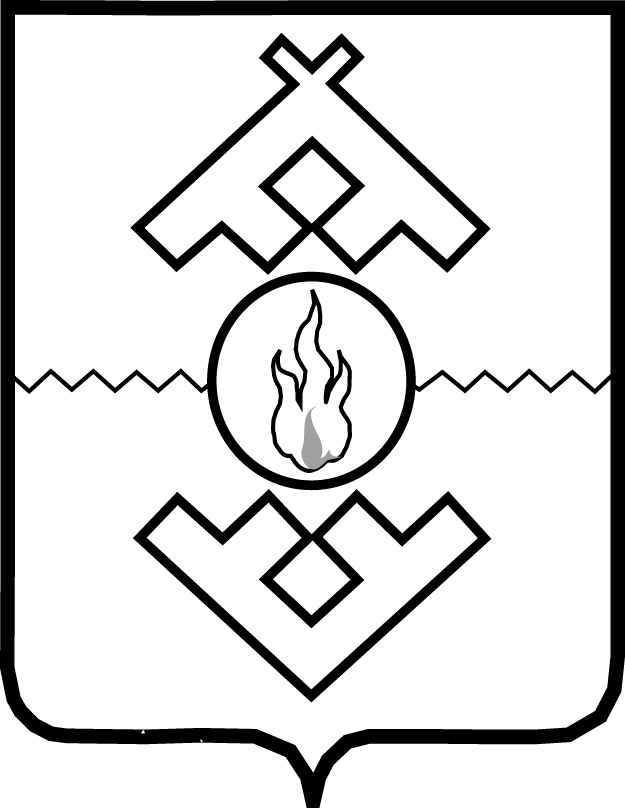 Администрация Ненецкого автономного округаПОСТАНОВЛЕНИЕот __________ 2016 г. № _____-пг. Нарьян-МарОб утверждении Порядка предоставления субсидий в целях частичного возмещения затрат, возникающих в связи с производством хлеба основных сортов и (или) в связи с оказанием услуг по его доставкеВ соответствии со статьей 78 Бюджетного кодекса Российской Федерации, постановлением Администрации Ненецкого автономного округа от 22.10.2014 № 405-п «Об утверждении государственной программы Ненецкого автономного округа «Развитие сельского хозяйства и регулирование рынков сельскохозяйственной продукции, сырья и продовольствия в Ненецком автономном округе» Администрация Ненецкого автономного округа ПОСТАНОВЛЯЕТ:Утвердить Порядок предоставления субсидий в целях частичного возмещения затрат, возникающих в связи с производством хлеба основных сортов и (или) в связи с оказанием услуг по его доставке, согласно Приложению 1.Утвердить норматив расхода муки на выпечку хлеба основных сортов, согласно Приложению 2.Утвердить норматив стоимости соответствующего сорта муки, учитываемой при расчете размера субсидии, согласно Приложению 3.Утвердить норматив затрат на доставку 1 кг муки, использованной на производство основных сортов хлеба в сельских населенных пунктах Ненецкого автономного округа согласно Приложение 4. Признать утратившими силу:1) постановление Администрации Ненецкого автономного округа от 17.04.2015 № 117-п «Об утверждении Порядка предоставления субсидий в целях частичного возмещения затрат, возникающих в связи с производством хлеба и (или) в связи с оказанием услуг по его доставке»;2) постановление Администрации Ненецкого автономного округа от 30.12.2015 № 468-п «О внесении изменений в постановление Администрации Ненецкого автономного округа от 17.04.2015 № 117-п»;3) постановление Администрации Ненецкого автономного округа от 02.08.2016 № 253-п «О внесении изменений в постановление Администрации Ненецкого автономного округа «Об утверждении Порядка предоставления субсидий в целях частичного возмещения затрат, возникающих в связи с производством хлеба и (или) в связи с оказанием услуг по его доставке».Настоящее постановление вступает в силу через 10 дней после его официального опубликования и распространяет свое действие 
на правоотношения, возникшие с 1 января 2017 года.Губернатор Ненецкого автономного округа                                                           И.В. КошинПриложение 1 к постановлению Администрации Ненецкого автономного округа 
от ______2016 года №___
«Об утверждении Порядка предоставления субсидий в целях частичного возмещения затрат, возникающих в связи с производством хлеба основных сортов и (или) в связи с оказанием услуг по его доставке»Порядокпредоставления субсидий в целях частичного возмещениязатрат, возникающих в связи с производством хлеба основных сортов
 и (или) в связи с оказанием услуг по его доставкеРаздел IОбщие положения1. Настоящий Порядок устанавливает условия и порядок предоставления субсидий в целях частичного возмещения затрат, возникающих в связи с производством хлеба основных сортов на территории Ненецкого автономного округа и (или) в связи с оказанием услуг по его доставке в сельские населенные пункты Ненецкого автономного округа, в случае отсутствия пекарен в указанных населенных пунктах или на период их ремонта (далее - субсидии), порядок возврата субсидий в случае нарушения условий, установленных при их предоставлении, а также порядок возврата субсидии в случае нарушения условий, установленных при ее предоставлении, порядок возврата в текущем финансовом году остатков субсидии, не использованных в отчетном финансовом году, в случаях, предусмотренных соглашением.2. Целью предоставления субсидий является обеспечение населения Ненецкого автономного округа хлебом основных сортов по доступным ценам.3. Право на получение субсидий имеют юридические лица, индивидуальные предприниматели и физические лица, производящие хлеб основных сортов на территории Ненецкого автономного округа, и (или) оказывающие услуги по его доставке в сельские населенные пункты Ненецкого автономного округа (далее – заявители, получатели субсидии). 4. Субсидии предоставляются ежемесячно Департаментом природных ресурсов, экологии и агропромышленного комплекса Ненецкого автономного округа (далее - Департамент) на безвозмездной и безвозвратной основе в пределах средств, установленных законом Ненецкого автономного округа об окружном бюджете на очередной финансовый год, в соответствии со сводной бюджетной росписью и кассовым планом.Раздел IIУсловия и порядок предоставления субсидий5. Субсидии предоставляется производителю основных сортов хлеба 
на возмещение затрат, возникающих в связи с производством хлеба основных сортов в соответствии с Порядком определения размера субсидии согласно приложению 1 к настоящему Порядку. 6. Субсидии на частичное возмещение затрат по доставке хлеба 
в сельские населенные пункты Ненецкого автономного округа, в случае отсутствия пекарен или на период их ремонта предоставляется в размере 
80 процентов от фактически понесенных затрат на доставку.7. Субсидии предоставляются при соблюдении следующих условий:1) реализация населению хлеба основных сортов в ассортименте согласно Приложению 2 к настоящему Порядку, по средней цене, установленной законом Ненецкого автономного округа об окружном бюджете на очередной финансовый год;2) обладание правом собственности и (или) аренды 
на производственные помещения и оборудование для производства 
на территории Ненецкого автономного округа хлеба, соответствующих ГОСТ, СанПиН, ТУ (в случае, если заявитель претендует на получение субсидии в целях частичного возмещения затрат, возникающих в связи 
с производством хлеба основных сортов);3) доставка хлеба основных сортов осуществляется в сельские населенные пункты в случае отсутствия пекарен в указанных населенных пунктах или на период их ремонта.8. Заявитель, на первое число месяца, предшествующего месяцу, 
в котором планируется заключение соглашения о предоставлении субсидии должен соответствовать следующим требованиям:1) отсутствует просроченная задолженность по возврату 
в соответствующий бюджет бюджетной системы Российской Федерации субсидий, бюджетных инвестиций, (в т.ч. гранта, микрозайма, и иных видов государственной поддержки) (далее – государственная поддержка) предоставленных, в том числе в соответствии с иными правовыми актами;2) не находиться в процессе ликвидации, банкротства и не имеет ограничения на осуществление хозяйственной деятельности;3) не является иностранными юридическими лицами, а также российским юридическим лицом, в уставном (складочном) капитале которого доля участия иностранных юридических лиц, местом регистрации которых является государство или территория, включенные в утверждаемый Министерством финансов Российской Федерации перечень государств 
и территорий, предоставляющих льготный налоговый режим налогообложения и (или) не предусматривающих раскрытия 
и предоставления информации при проведении финансовых операций (офшорные зоны) в отношении таких юридических лиц, в совокупности превышает 50 процентов;4) не получает средства из соответствующего бюджета бюджетной системы Российской Федерации в соответствии с иными нормативными правовыми актами, муниципальными правовыми актами на цели, указанные в пункте 1 настоящего Порядка.9. Для получения субсидий заявители не позднее 20 числа месяца, следующего за отчетным месяцем, представляют в Департамент следующие документы:1) заявление о предоставлении субсидии по форме согласно Приложению 3 к настоящему Порядку;2) отчет о средней цене реализации основных сортов хлеба, установленных Ассортиментом по форме согласно Приложению 4 
к настоящему Порядку. В случае, если заявитель осуществляет только доставку хлеба, то соответствие цен реализации основных сортов хлеба, отраженных в отчете, фактическим ценам реализации должно быть удостоверено подписью уполномоченного сотрудника администрации муниципального образования, на территорию которого осуществлена доставка;3) расчет суммы субсидии на частичное возмещение затрат по доставке хлеба в сельские населенные пункты по форме согласно Приложению 5 
к настоящему Порядку;4) копии документов, подтверждающих количество и ассортимент хлеба, поступающих в торговую сеть;5) копии документов, подтверждающих фактически произведенные заявителем расходы по доставке хлеба в сельские населенные пункты (договоры на оказание услуг и на аренду транспортных средств, акты 
на списание использованного топлива и о приеме выполненных работ, платежные поручения, товарные накладные, счета-фактуры, справки) 
в случае подачи заявления о предоставлении субсидии на возмещение части затрат на доставку хлеба;6) выписку или нотариально заверенную копию выписки из Единого государственного реестра юридических лиц или Единого государственного реестра индивидуальных предпринимателей, содержащую сведения 
об осуществляемых видах экономической деятельности в соответствии 
с ОКВЭД, полученную не ранее чем за месяц до даты подачи заявления 
(для юридических лиц и индивидуальных предпринимателей) (представляется один раз в год при первом обращении за предоставлением субсидий в текущем финансовом году, в случае внесения в него изменений предоставляется повторно);7) копию паспорта заявителя (для физических лиц) (представляется один раз в год при первом обращении за предоставлением субсидий 
в текущем финансовом году, в случае внесения в него изменений предоставляется повторно) ;8) копии документов, подтверждающих право собственности и (или) аренды на производственные помещения и оборудование для производства на территории сельского поселения хлеба основных сортов, в случае подачи заявления 
о предоставлении субсидии на возмещение части затрат на производство хлеба(представляется один раз в год при первом обращении 
за предоставлением субсидий в текущем финансовом году, в случае внесения в него изменений предоставляется повторно);9) копии договора (соглашения) между заявителем и торговой сетью 
о розничной продаже населению хлеба основных сортов, указанных 
в Ассортименте, по ценам не выше установленных законом об окружном бюджете на очередной финансовый год. В случае реализации хлеба через торговую сеть заявителя представляется копия документа об установлении розничных цен на хлеб основных сортов (представляется один раз в год при первом обращении за предоставлением субсидий в текущем финансовом году, в случае внесения в него изменений предоставляется повторно);10) копии технического паспорта печи (печей), используемой 
при производстве основных сортов хлеба, заверенные заявителем, содержащих следующие сведения: марка хлебной печи, потребляемая мощность 
и ее производительность, а в случае отсутствия технического паспорта или информации в нем о мощности и (или) производительности печи – акт, составленного комиссией, возглавляемой руководителем производителя хлеба, с включением в его состав представителя Администрации муниципального образования, на территории которого осуществляется производство хлеба (представляется один раз в год при первом обращении 
за предоставлением субсидий в текущем финансовом году, в случае внесения в него изменений предоставляется повторно);11) информацию о государственной поддержке, предоставленной 
из бюджетов бюджетной системы Российской Федерации по форме согласно Приложению 6 к настоящему Порядку (представляется один раз в год при первом обращении за предоставлением субсидий в текущем финансовом году, в случае внесения в него изменений предоставляется повторно).10. Копии документов должны быть заверены надлежащим образом 
(для юридических лиц - подписью руководителя и печатью (при наличии) организации, для индивидуальных предпринимателей - подписью и печатью 
(при наличии) индивидуального предпринимателя, для физических лиц - подписью физического лица).Копии документов, представленные с предъявлением подлинника, заверяются специалистом Департамента, осуществляющим прием документов.11. Заявитель вправе не представлять в Департамент документ, указанный в подпункте 6 пункта 9 настоящего Порядка. В этом случае Департамент самостоятельно запрашивает сведения, содержащиеся 
в указанном документе, в уполномоченном органе.12. Департамент при первичном обращении заявителя 
за предоставлением субсидии в текущем финансовом году в течение 30 рабочих дней со дня получения заявления о предоставлении субсидии 
и документов, указанных в пункте 9 настоящего Порядка, проводит проверку предоставленных документов и принимает решение о предоставлении субсидии или об отказе в ее предоставлении.При последующих обращениях заявителя за предоставлением субсидии в текущем финансовом году Департамент в течение 15 рабочих дней со дня получения заявления о предоставлении субсидии проводит проверку предоставленных документов и принимает решение о предоставлении субсидии или об отказе в ее предоставлении.Решение принимается Департаментом в форме распоряжения.12. Департамент отказывает в предоставлении субсидии в следующих случаях:1) заявителем не соблюдены условия предоставления субсидий, установленные пунктом 7 настоящего Порядка;2) заявителем не соблюдены требования предоставления субсидий, установленные пунктом 8 настоящего Порядка;3) заявителем не представлены или представлены не в полном объеме документы, указанные в подпунктах 1 - 5 и 7 - 11 пункта 9 настоящего Порядка;4) заявителем нарушен срок предоставления документов, установленный пунктом 9 настоящего Порядка;5) отсутствие средств, установленных законом об окружном бюджете.13. В случае принятия решения об отказе в предоставлении субсидии Департамент в течение 5 рабочих дней со дня его принятия направляет 
в адрес заявителя копию распоряжения и возвращает предоставленные документы.14. При первичном обращении заявителя за предоставлением субсидии распоряжение о предоставлении субсидии является основанием для заключения с ее получателем соглашения о предоставлении субсидии. Соглашение заключается на текущий финансовый год.15. В соглашении предусматриваются цели, условия и порядок предоставления субсидии, согласие получателя субсидии на осуществление Департаментом, органами государственного финансового контроля Ненецкого автономного округа, проверок соблюдения получателем субсидии условий, целей и порядка ее предоставления, порядок возврата субсидии 
в случае нарушения условий, установленных при ее предоставлении, порядок возврата в текущем финансовом году остатков субсидии, не использованных в отчетном финансовом году, в случаях, предусмотренных соглашением 
о предоставлении субсидии.16. Перечисление средств субсидии производится на расчетный счет получателя в соответствии с кассовым планом после подписания соглашения 
о предоставлении субсидии (при первичном обращении) и после принятия решения о предоставлении субсидии (при последующих обращениях).Раздел IIIТребования об осуществлении контроляза соблюдением условий, целей и порядка предоставления субсидийи ответственности за их нарушение17. Департамент и исполнительные органы государственной власти Ненецкого автономного округа, осуществляющие государственный финансовый контроль, проводят обязательные проверки соблюдения получателями субсидий условий, целей и порядка предоставления субсидий.В случае выявления по результатам проверки фактов нарушения условий, целей установленных при предоставлении субсидий, получатель осуществляет возврат субсидии на счет Департамента в течение 10 рабочих дней со дня получения соответствующего требования.В случае неисполнения получателем субсидии требования о возврате субсидии Департамент осуществляет взыскание средств окружного бюджета 
в судебном порядке в соответствии с законодательством Российской Федерации.Приложение 1 к Порядку предоставления субсидий в целях частичного возмещения затрат, возникающих в связи с производством хлеба основных сортов и (или) в связи с оказанием услуг по его доставкеПорядок определения размера субсидии1. Расчетный объем субсидии, определяется как сумма ставки субсидии 
на возмещение по нормативу затрат на электрическую энергию, природный газ и топливо, использованные на технологические нужды и ставки субсидии 
на возмещение по нормативу затрат на муку, использованной на производство основных сортов хлеба, и определяется по следующей формуле:Схл = Сэл + См+Сдмгде:Сэл - ставка субсидии на возмещение по нормативу затрат 
на электрическую энергию, природный газ и топливо, использованные 
на технологические нужды;См - ставка субсидии на возмещение по нормативу затрат 
на приобретение муки, использованной на производство основных сортов хлеба;Сдм – ставка субсидии на возмещение по нормативу затрат на доставку муки, использованной на производство основных сортов хлеба в сельских населенных пунктах Ненецкого автономного округа.2. Ставка субсидии на возмещение по нормативу затрат 
на электроэнергию, природный газ и топливо, использованные 
на технологические нужды (Сэл) определяется по следующей формуле:Сэл = (Vхл x Нэ x Т x К) где:Vхл - объем производимого за отчетный период хлеба основных сортов, килограмм;Нэ - нормативный расходный коэффициент на электрическую энергию,  природный газ или топливо, использованные на технологические нужды, рассчитываемый как отношение потребляемой электрической энергии (кВт), либо  природного газа (куб.м), либо топлива (килограмм) мощности печи к ее производительности (кг/час). Данные показатели определяются на основе технического паспорта печи, используемой каждым производителем хлеба.Для расчетов применяется величина производительности (кг/час) для вида хлеба «хлеб пшеничный». В случае отсутствия указания в техническом паспорте величины производительности с единицей измерения (кг/час) 
и наличия величины производительности с единицей измерения (шт./за одну выпечку) для расчетов принимается величина производительности 
с единицей измерения (шт./за одну выпечку) для вида хлеба «хлеб пшеничный» и/или «ржано-пшеничный», умноженная на поправочный коэффициент 0,7. Либо, если указана производительность для одного, но иного вида хлеба, 
то производительность (кг/час) определяется умножением величины массы единицы хлеба (в кг) и производительности печи для данного вида хлеба (штук/за одну выпечку).В случае отсутствия технического паспорта или информации в нем 
о мощности и/или производительности печи используются данные, определяемые на основании акта, составляемого комиссией, возглавляемой руководителем производителя хлеба, с включением в ее состав представителя Администрации муниципального образования, на территории которого осуществляется производство хлеба.В акте должны быть отражены: потребляемая мощность печи (кВт) и/или ее производительность для вида хлеба «хлеб пшеничный» (кг/час).Т - утвержденный Управлением по государственному регулированию цен (тарифов) Ненецкого автономного округа тариф на электрическую энергию (рублей за кВт/час), природный газ (рублей/1000 куб.м) (без учета налога 
на добавленную стоимость) в населенном пункте, где осуществляет свою деятельность производитель хлеба.Тариф на бензин и дизельное топливо, устанавливается по данным 
о потребительских ценах на бензин и дизельное топливо на соответствующий период Территориального органа Федеральной службы государственной статистики по Архангельской области и Ненецкому автономному округу 
и максимальному расходу жидкого топлива (кг/ч) по данным, указанным 
в техническом паспорте печи.К - поправочный коэффициент на разогрев, технологический простой 
и неполную загрузку печи в размере 1,2.3. Ставка субсидии на возмещение по нормативу затрат на муку (См), использованной на производство социально значимых видов хлеба, определяется по следующей формуле:См=Vхлj х Нмj х СПмjгде:i - вид хлеба;j - сорт муки;Vхлi - объем производимого за отчетный период соответствующего вида хлеба, килограмм;Нмj - норматив расхода соответствующего сорта муки на 1 кг произведенного хлеба, килограмм согласно Приложение 2 к постановлению Администрации Ненецкого автономного округа от ______2016 года №___«Об утверждении Порядка предоставления субсидий в целях частичного возмещения затрат, возникающих в связи с производством хлеба основных сортов и (или) в связи с оказанием услуг по его доставке»;СПмj - стоимость 1 кг соответствующего сорта муки, учитываемая при производстве хлеба основных сортов (без учета налога на добавленную стоимость) согласно Приложение 3 к постановлению Администрации Ненецкого автономного округа от ______2016 года №___«Об утверждении Порядка предоставления субсидий в целях частичного возмещения затрат, возникающих в связи с производством хлеба основных сортов и (или) в связи с оказанием услуг по его доставке», рублей.4. Ставка субсидии на возмещение по нормативу затрат на доставку муки (Сдм), использованной на производство основных сортов хлеба 
в сельских населенных пунктах Ненецкого автономного округа, определяется по следующей формуле:Сдм= (Vхл х Нмj) х Дгде:Д - норматив затрат на доставку 1 кг муки, использованной 
на производство основных сортов хлеба в сельских населенных пунктах Ненецкого автономного округа согласно Приложение 4 к постановлению Администрации Ненецкого автономного округа от ______2016 года №___«Об утверждении Порядка предоставления субсидий в целях частичного возмещения затрат, возникающих в связи с производством хлеба основных сортов и (или) в связи с оказанием услуг по его доставке».Приложение 2к Порядку предоставления субсидий в целях частичного возмещения затрат, возникающих в связи с производством хлеба основных сортов и (или) в связи с оказанием услуг по его доставкеАссортиментосновных сортов хлеба1. Хлеб пшеничный высшего сорта.2. Хлеб пшеничный 1 сорта.3. Хлеб пшеничный 2 сорта.4. Хлеб ржано-пшеничный "Дарницкий".5. Хлеб ржано-пшеничный "Окский".6. Хлеб ржаной.Приложение 3к Порядку предоставления субсидий в целях частичного возмещения затрат, возникающих в связи с производством хлеба основных сортов и (или) в связи с оказанием услуг по его доставкеЗАЯВЛЕНИЕо предоставлении субсидииза __________ 20___ г.от ________________________________________________________________________наименование заявителя (для индивидуального предпринимателя, физического лица - фамилия, имя, отчество)Прошу предоставить субсидию на частичное возмещение затрат:1) на производство хлеба основных сортов в следующих населенных пунктах Ненецкого автономного округа:__________________________________________________________________________;2) по доставке хлеба основных сортов в следующие сельские населенные пункты Ненецкого автономного округа:___________________________________________________________________________Руководитель организации/Индивидуальный предприниматель/Физическое лицо____________________ _____________________________                 (подпись)                                             (Ф.И.О.)Главный бухгалтер____________________ _____________________________                 (подпись)                                              (Ф.И.О.)    М.П.                                                                                                  «___»__________201_ годПриложение 4к Порядку предоставления субсидий в целях частичного возмещения затрат, возникающих в связи с производством хлеба основных сортов и (или) в связи с оказанием услуг по его доставкеОтчето средней цене реализации основных сортовхлеба за ______ 201_ г. по ____________________________(наименование производителя) Руководитель организации/Индивидуальный предприниматель/Физическое лицо    ____________________ _____________________________         (подпись)                   (Ф.И.О.)                                                                   М.П. Главный бухгалтер    ____________________ _____________________________         (подпись)                   (Ф.И.О.)Подпись уполномоченного сотрудника Администрации муниципального образования    ____________________ _____________________________         (подпись)                   (Ф.И.О.)ДатаПриложение 5к Порядку предоставления субсидий в целях частичного возмещения затрат, возникающих в связи с производством хлеба основных сортов и (или) в связи с оказанием услуг по его доставкеРасчетсуммы субсидии на частичноевозмещение затрат по доставке хлеба основных сортов сельские населенные пунктыза __________ 20__ г.по _______________________________________(наименование поставщика)Руководитель организации/Индивидуальный предприниматель/Физическое лицо____________________ _____________________________               (подпись)                                                (Ф.И.О.)Главный бухгалтер____________________ _____________________________                (подпись)                                              (Ф.И.О.)  М.П.ДатаПриложение 6к Порядку предоставления субсидий в целях частичного возмещения затрат, возникающих в связи с производством хлеба основных сортов и (или) в связи с оказанием услуг по его доставкеИнформацияо государственной поддержке,предоставленной из бюджетов бюджетной системы Российской Федерации__________________________________________________________________(наименование заявителя)Руководитель организации ___________ _______________________________                                                  (подпись)                            (расшифровка подписи)    М.П.Главный бухгалтер              ___________ _______________________________                                                 (подпись)                            (расшифровка подписи)«___»_________ 201__ г.Приложение 2 к постановлению Администрации Ненецкого автономного округа от ______2016 года №___«Об утверждении Порядка предоставления субсидий в целях частичного возмещения затрат, возникающих в связи с производством хлеба основных сортов и (или) в связи с оказанием услуг по его доставке»Нормативрасхода муки на выпечку хлеба основных сортовПриложение 3 к постановлению Администрации Ненецкого автономного округа 
от ______2016 года №___
«Об утверждении Порядка предоставления субсидий в целях частичного возмещения затрат, возникающих в связи с производством хлеба основных сортов и (или) в связи с оказанием услуг по его доставке»Стоимость соответствующего сорта муки, учитываемаяпри расчете размера субсидииПриложение 4 к постановлению Администрации Ненецкого автономного округа 
от ______2016 года №___
«Об утверждении Порядка предоставления субсидий в целях частичного возмещения затрат, возникающих в связи с производством хлеба основных сортов и (или) в связи с оказанием услуг по его доставке»Норматив затрат на доставку 1 кг муки, использованнойна производство основных сортов хлеба3Банковские реквизиты:3.1Наименование банка3.2ИНН/КПП3.3Р/сч. №3.4Л/с3.5БИК3.6ОКАТО3.7ОГРНКоличество произведенного (доставленного) хлеба (т)Цена реализации в торговой сети (тыс. руб.)Сумма (руб.)Средняя цена хлеба (тыс. руб.)12345Хлеб пшеничный высшего сортаxХлеб пшеничный 1 сортаxХлеб пшеничный 2 сортаxХлеб ржано-пшеничный "Дарницкий"xХлеб ржано-пшеничный "Окский"xХлеб ржанойxВсего:xxСредняя цена реализации (гр. 4 / гр. 2)xxXДата транспортировки хлебаПункт отправки и назначенияВид транспортаКол-во тоннТариф (руб.)Сумма (руб.)гр.6 = гр.4*гр.5Сумма к возмещению гр.7 = гр.6*80%1234567xxИтого:xxx№ п/пНаименование государственной поддержкиНаименование уполномоченного органа, предоставившего государственную поддержкуСоглашение (договор)Соглашение (договор)Срок действия соглашение (договора)Примечание№ п/пНаименование государственной поддержкиНаименование уполномоченного органа, предоставившего государственную поддержкуДатаНомерСрок действия соглашение (договора)Примечание1234567N п/пНаименование социально значимого вида хлебаНаименование муки, используемой для выпечки хлебаНорматив расхода муки на 1 кг хлеба, кг1Хлеб пшеничный из муки высшего сортаМука пшеничная, высший сорт0,7412Хлеб пшеничный из муки 1 сортаМука пшеничная, 1 сорт0,7353Хлеб пшеничный из муки 2 сортаМука пшеничная, 2 сорт0,6814Хлеб ржано-пшеничный "Дарницкий"Мука пшеничная, 1 сорт0,3114Хлеб ржано-пшеничный "Дарницкий"Мука ржано-обдирная0,4205Хлеб ржано-пшеничный "Окский"Мука пшеничная, 2 сорт0,4805Хлеб ржано-пшеничный "Окский"Мука ржано-обдирная0,2057Хлеб ржаной простойМука ржано-обдирная0,649№ п/пНаименование муки, используемой для выпечки хлебаЦена 1 кг муки, рублей1Мука пшеничная, высший сорт23,302Мука пшеничная, 1 сорт20,903Мука пшеничная, 2 сорт16,354Мука ржано-обдирная14,40№ п/пМуниципальные образованияСтоимость доставки муки, принимаемая для расчета субсидии, 
руб за кг1МО «Великовисочный сельсовет»23,002МО «Малоземельский сельсовет»23,003МО «Андегский сельсовет»23,004МО «Приморско-Куйский сельсовет»23,004МО «Приморско-Куйский сельсовет»23,005МО «Пустозерский сельсовет»23,006МО «Тельвисочный сельсовет»23,007МО «Коткинский сельсовет»23,008МО «Канинский сельсовет»28,009МО «Шоинский сельсовет»28,0010МО «Колгуевский сельсовет»28,0011МО «Омский сельсовет»28,0012МО «Пешский сельсовет»28,0013МО «Тиманский сельсовет»28,0014МО «Юшарский сельсовет»33,0015МО «Хоседа-Хардский сельсовет»33,0016МО «Хорей-Верский сельсовет»33,0017МО «Карский сельсовет»33,0018МО «Поселок Амдерма»33,00